1ου Δημοτικό  Σχολείο  ΘρακομακεδόνωνΤην Πέμπτη 13/06/2013 και ώρα 19.00  τα παιδιά του Στ’2 του 1ου Δημοτικού Σχολείου Θρακομακεδόνων  παρουσίασαν την εργασία τους με τίτλο «Αλησμόνητες Πατρίδες» , μία αναφορά  στον Ελληνισμό της Μακράς Ασίας  που πλαισιώθηκε μελωδικά από τη χορωδία .  Προλόγισε η εκπαιδευτικός, ιστορικός κι ερευνήτρια  Κα Αρχοντία Παπαδοπούλου, μέλος του Συλλόγου Προκοπιέων Ο «Όσιος Ιωάννης Ο Ρώσος».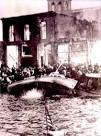 Το υλικό της παρουσίασης  είχε  συγκεντρωθεί  αποκλειστικά από τα παιδιά του τμήματος  ΣΤ2  με τη βοήθεια του δασκάλου τους   κ Μελισσουργού Νικολάου.          Επιμέλεια μουσικής: Κων/νος Εγγλέζος μουσικόςΕπιμέλεια παρουσίασης: Ευγενία Σωμαρά θεατρολόγος